通識教育中心辦理108年度高教深耕計畫-通識人文沙龍活動兩場通識人文沙龍演講活動如下：(一)講題：看見教室裡的教學實踐風景。講師：陳鴻逸/國立彰化師範大學國文系博士。時間：108年11月6日星期三下午1點至3點。地點：經國樓D307教室。(二)講題：登革熱防治。講師：李永盛/國立中興大學分子生物學研究所博士。時間：108年11月27日星期三下午1點至3點。地點：經國樓D307教室。如欲報名可上網址填寫表單或是請撥分機143找王宇薇助理或鄭卉芸老師網址：https://forms.gle/EkNNxZ7qxAiCjLcVAQR碼掃一下也可以報名唷~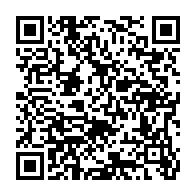 